Зарегистрировано в Минюсте России 2 сентября 2014 г. N 33933МИНИСТЕРСТВО ТРУДА И СОЦИАЛЬНОЙ ЗАЩИТЫ РОССИЙСКОЙ ФЕДЕРАЦИИПРИКАЗот 4 августа 2014 г. N 528нОБ УТВЕРЖДЕНИИ ПРОФЕССИОНАЛЬНОГО СТАНДАРТА"ТРЕНЕР-ПРЕПОДАВАТЕЛЬ ПО АДАПТИВНОЙ ФИЗИЧЕСКОЙ КУЛЬТУРЕИ СПОРТУ"В соответствии с пунктом 22 Правил разработки, утверждения и применения профессиональных стандартов, утвержденных постановлением Правительства Российской Федерации от 22 января 2013 г. N 23 (Собрание законодательства Российской Федерации, 2013, N 4, ст. 293), приказываю:Утвердить прилагаемый профессиональный стандарт "Тренер-преподаватель по адаптивной физической культуре и спорту".МинистрМ.А.ТОПИЛИНПриложениеПРОФЕССИОНАЛЬНЫЙ СТАНДАРТТРЕНЕР-ПРЕПОДАВАТЕЛЬПО АДАПТИВНОЙ ФИЗИЧЕСКОЙ КУЛЬТУРЕ И СПОРТУI. Общие сведенияОсновная цель вида профессиональной деятельности:Группа занятий:Отнесение к видам экономической деятельности:(в ред. Приказа Минтруда России от 12.12.2016 N 727н)II. Описание трудовых функций, входящихв профессиональный стандарт (функциональная карта видапрофессиональной деятельности)III. Характеристика обобщенных трудовых функций3.1. Обобщенная трудовая функцияДополнительные характеристики:3.1.1. Трудовая функция3.1.2. Трудовая функция3.1.3. Трудовая функция3.1.4. Трудовая функция3.2. Обобщенная трудовая функцияДополнительные характеристики:3.2.1. Трудовая функция3.2.2. Трудовая функция3.2.3. Трудовая функция3.2.4. Трудовая функция3.3. Обобщенная трудовая функцияДополнительные характеристики:3.3.1. Трудовая функция3.3.2. Трудовая функция3.3.3. Трудовая функция3.3.4. Трудовая функция3.4. Обобщенная трудовая функцияДополнительные характеристики:3.4.1. Трудовая функция3.4.2. Трудовая функция3.4.3. Трудовая функция3.4.4. Трудовая функция3.5. Обобщенная трудовая функцияДополнительные характеристики:3.5.1. Трудовая функция3.5.2. Трудовая функция3.5.3. Трудовая функцияIV. Сведения об организациях - разработчикахпрофессионального стандарта4.1. Ответственная организация-разработчик4.2. Наименования организаций-разработчиков--------------------------------<1> Общероссийский классификатор занятий.<2> Общероссийский классификатор видов экономической деятельности.<3> Единый квалификационный справочник должностей руководителей, специалистов и служащих.<4> Общероссийский классификатор специальностей по образованию.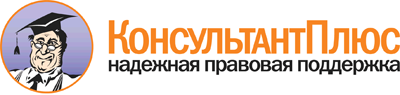 Приказ Минтруда России от 04.08.2014 N 528н
(ред. от 12.12.2016)
"Об утверждении профессионального стандарта "Тренер-преподаватель по адаптивной физической культуре и спорту"
(Зарегистрировано в Минюсте России 02.09.2014 N 33933)Документ предоставлен КонсультантПлюс

www.consultant.ru

Дата сохранения: 23.04.2018
 Список изменяющих документов(в ред. Приказа Минтруда России от 12.12.2016 N 727н)КонсультантПлюс: примечание.Постановлением Правительства РФ от 23.09.2014 N 970 в Правила разработки, утверждения и применения профессиональных стандартов, утв. Постановлением Правительства РФ от 22.01.2013 N 23, внесены изменения. Норма, предусматривающая утверждение профессионального стандарта, содержится в пункте 16 новой редакции Правил.Список изменяющих документов(в ред. Приказа Минтруда России от 12.12.2016 N 727н)136Регистрационный номерКоррекция отклонений в физическом и умственном развитии лиц с ограниченными возможностями здоровья (включая инвалидов) всех возрастных и нозологических групп05.002(наименование вида профессиональной деятельности)КодМаксимально возможная коррекция отклонений в развитии и здоровье, как можно более полная компенсация ограничений жизнедеятельности лиц с ограниченными возможностями здоровья (включая инвалидов) всех возрастных и нозологических групп с помощью средств и методов физической культуры2340Преподаватели в системе специального образования2351Специалисты по методике обучения и воспитательной работы(код ОКЗ <1>)(наименование)(код ОКЗ)(наименование)85.11Образование дошкольное85.13Образование основное общее85.14Образование среднее общее85.21Образование профессиональное среднее85.22Образование высшее87.90Деятельность по уходу с обеспечением проживания прочая88.10Предоставление социальных услуг без обеспечения проживания престарелым и инвалидам93.19Деятельность в области спорта прочая96.04Деятельность физкультурно-оздоровительная(код ОКВЭД <2>)(наименование вида экономической деятельности)Обобщенные трудовые функцииОбобщенные трудовые функцииОбобщенные трудовые функцииТрудовые функцииТрудовые функцииТрудовые функциикоднаименованиеуровень квалификациинаименованиекодуровень (подуровень) квалификацииAКоррекция отклонений в развитии и социальная адаптация лиц с ограниченными возможностями здоровья (включая инвалидов) посредством осуществления тренировочного процесса на спортивно-оздоровительном этапе5Формирование групп занятий в зависимости от функциональных возможностей лиц с ограниченными возможностями здоровья (включая инвалидов) всех возрастных и нозологических группA/01.55AКоррекция отклонений в развитии и социальная адаптация лиц с ограниченными возможностями здоровья (включая инвалидов) посредством осуществления тренировочного процесса на спортивно-оздоровительном этапе5Проведение практических занятий и тренировок с лицами, имеющими ограниченные возможности здоровья (включая инвалидов) всех возрастных и нозологических групп, по утвержденным программам с учетом специфики спортивно-оздоровительного этапаA/02.55AКоррекция отклонений в развитии и социальная адаптация лиц с ограниченными возможностями здоровья (включая инвалидов) посредством осуществления тренировочного процесса на спортивно-оздоровительном этапе5Развитие у обучающихся лиц с ограниченными возможностями здоровья (включая инвалидов) всех возрастных и нозологических групп интереса к занятиям спортом, формирование представлений о теоретических основах физической культурыA/03.55AКоррекция отклонений в развитии и социальная адаптация лиц с ограниченными возможностями здоровья (включая инвалидов) посредством осуществления тренировочного процесса на спортивно-оздоровительном этапе5Планирование, учет и анализ результатов тренировочного процесса на спортивно-оздоровительном этапеA/04.55BОсуществление тренировочного процесса на этапе начальной подготовки5Осуществление отбора и перевода лиц с ограниченными возможностями здоровья (включая инвалидов) всех возрастных и нозологических групп в группы и секции этапа начальной подготовки (по виду спорта)B/01.55BОсуществление тренировочного процесса на этапе начальной подготовки5Обучение лиц с ограниченными возможностями здоровья (включая инвалидов) всех возрастных и нозологических групп основам техники двигательных действий (по виду спорта)B/02.55BОсуществление тренировочного процесса на этапе начальной подготовки5Формирование у обучающихся лиц с ограниченными возможностями здоровья (включая инвалидов) всех возрастных и нозологических групп представлений о теоретических основах вида спорта, спортивной этикеB/03.55BОсуществление тренировочного процесса на этапе начальной подготовки5Планирование, учет и анализ результатов тренировочного процесса на этапе начальной подготовкиB/04.55CОсуществление тренировочного процесса и руководство состязательной деятельностью лиц с ограниченными возможностями здоровья (включая инвалидов) всех возрастных и нозологических групп на тренировочном этапе (этапе спортивной специализации)5Осуществление отбора лиц с ограниченными возможностями здоровья (включая инвалидов) всех возрастных и нозологических групп в группы и секции тренировочного этапа (этапа спортивной специализации) по виду спортаC/01.55CОсуществление тренировочного процесса и руководство состязательной деятельностью лиц с ограниченными возможностями здоровья (включая инвалидов) всех возрастных и нозологических групп на тренировочном этапе (этапе спортивной специализации)5Формирование разносторонней общей и специальной физической, технико-тактической подготовленности, соответствующей специфике вида адаптивного спортаC/02.55CОсуществление тренировочного процесса и руководство состязательной деятельностью лиц с ограниченными возможностями здоровья (включая инвалидов) всех возрастных и нозологических групп на тренировочном этапе (этапе спортивной специализации)5Формирование навыков соревновательной деятельностиC/03.55CОсуществление тренировочного процесса и руководство состязательной деятельностью лиц с ограниченными возможностями здоровья (включая инвалидов) всех возрастных и нозологических групп на тренировочном этапе (этапе спортивной специализации)5Планирование, учет и анализ результатов тренировочного процесса на тренировочном этапе (этапе спортивной специализации)C/04.55DПроведение тренировочных мероприятий и руководство состязательной деятельностью лиц с ограниченными возможностями здоровья (включая инвалидов) всех возрастных и нозологических групп на этапе совершенствования спортивного мастерства и этапе высшего спортивного мастерства6Осуществление отбора лиц с ограниченными возможностями здоровья (включая инвалидов) всех возрастных и нозологических групп в группы и секции этапа совершенствования спортивного мастерства, высшего спортивного мастерства (по виду спорта)D/01.66DПроведение тренировочных мероприятий и руководство состязательной деятельностью лиц с ограниченными возможностями здоровья (включая инвалидов) всех возрастных и нозологических групп на этапе совершенствования спортивного мастерства и этапе высшего спортивного мастерства6Совершенствование специальных физических качеств и повышение функциональных возможностей организма спортсменов с ограниченными возможностями здоровья (включая инвалидов) всех возрастных и нозологических группD/02.66DПроведение тренировочных мероприятий и руководство состязательной деятельностью лиц с ограниченными возможностями здоровья (включая инвалидов) всех возрастных и нозологических групп на этапе совершенствования спортивного мастерства и этапе высшего спортивного мастерства6Развитие навыков соревновательной деятельности спортсменов с ограниченными возможностями здоровья (включая инвалидов) всех возрастных и нозологических групп на этапе совершенствования спортивного мастерства, этапе высшего спортивного мастерства (по виду спорта)D/03.66DПроведение тренировочных мероприятий и руководство состязательной деятельностью лиц с ограниченными возможностями здоровья (включая инвалидов) всех возрастных и нозологических групп на этапе совершенствования спортивного мастерства и этапе высшего спортивного мастерства6Планирование, учет и анализ результатов тренировочного процесса на этапе совершенствования спортивного мастерства, этапе высшего спортивного мастерства (по виду спорта)D/04.66EРуководство работой тренеров-преподавателей по адаптивной физической культуре6Планирование работы тренеров-преподавателей по адаптивной физической культуреE/01.66EРуководство работой тренеров-преподавателей по адаптивной физической культуре6Контроль и анализ результатов работы тренеров-преподавателей по адаптивной физической культуреE/02.66EРуководство работой тренеров-преподавателей по адаптивной физической культуре6Внедрение новейших методик осуществления тренировочного и соревновательного процесса в адаптивной физической культуре и адаптивном спортеE/03.66НаименованиеКоррекция отклонений в развитии и социальная адаптация лиц с ограниченными возможностями здоровья (включая инвалидов) посредством осуществления тренировочного процесса на спортивно-оздоровительном этапеКодAУровень квалификации5Происхождение обобщенной трудовой функцииОригиналXЗаимствовано из оригиналаКод оригиналаРегистрационный номер профессионального стандартаВозможные наименования должностейТренер-преподаватель по адаптивной физической культуреТребования к образованию и обучениюСреднее профессиональное образование в области адаптивной физической культурыТребования к образованию и обучениюДопускается среднее профессиональное образование в области физической культуры и спорта и подготовка по дополнительным профессиональным программам - программам профессиональной переподготовки, программам повышения квалификации в области адаптивной физической культурыТребования к опыту практической работы-Особые условия допуска к работеОтсутствие запрета на занятие педагогической деятельностью в соответствии с законодательством Российской ФедерацииОсобые условия допуска к работеПрохождение обязательных предварительных (при поступлении на работу) и периодических медицинских осмотров (обследований) в установленном законодательством порядкеОсобые условия допуска к работеРекомендуется прохождение специальных курсов повышения квалификации при проведении занятий с детьми дошкольного возраста (4 - 6 лет)Наименование документаКодНаименование базовой группы, должности (профессии) или специальностиОКЗ2340Преподаватели в системе специального образованияЕКС <3>-Тренер-преподаватель по адаптивной физической культуреОКСО <4>050721.51Педагог по адаптивной физической культуреОКСО <4>050721.52Педагог по адаптивной физической культуреУчитель адаптивной физической культурыОКСО <4>050720.51Педагог по физической культуре и спортуОКСО <4>050720.52Педагог по физической культуре и спорту с углубленной подготовкойНаименованиеФормирование групп занятий в зависимости от функциональных возможностей лиц с ограниченными возможностями здоровья (включая инвалидов) всех возрастных и нозологических группКодA/01.5Уровень (подуровень) квалификации5Происхождение трудовой функцииОригиналXЗаимствовано из оригиналаКод оригиналаРегистрационный номер профессионального стандартаТрудовые действияИзучение данных физической подготовленности лиц с ограниченными возможностями здоровья (включая инвалидов) всех возрастных и нозологических группТрудовые действияИсследование содержания индивидуальных программ адаптации и исходных данных физической подготовленности занимающихсяТрудовые действияУкомплектование групп для занятий адаптивной физической культурой на основе дефекта и психофизического состояния лиц с ограниченными возможностями здоровья (включая инвалидов) всех возрастных и нозологических групп, а также степени функциональных возможностей, к которой относится занимающийсяТрудовые действияКонсультирование поступающих в группы для занятий адаптивной физической культурой лиц с ограниченными возможностями здоровья (включая инвалидов) всех возрастных и нозологических групп, их родителей (законных представителей) относительно выбора программ адаптивной физической культуры, содержания учебных программ, режима занятий и иных вопросов, связанных с тренировочным процессомНеобходимые уменияВыполнять диагностику уровня физической подготовленности поступающих на программы адаптивной физической культуры лиц с ограниченными возможностями здоровья (включая инвалидов) всех возрастных и нозологических группНеобходимые уменияВыявлять функциональные возможности, дефект и оценивать психологическое состояние поступающих на программы адаптивной физической культуры лиц с ограниченными возможностями здоровья (включая инвалидов) всех возрастных и нозологических группНеобходимые уменияВыполнять распределение поступающих по группам с учетом их функциональных возможностей и сохранять состав занимающихся в течение всего срока обученияНеобходимые уменияУстанавливать педагогически целесообразные отношения с поступающими, обучающимися, родителями (законными представителями)Необходимые знанияТеория и методика адаптивной физической культурыНеобходимые знанияТеоретические основы организации методической работы по адаптивной физической культуре и спортуНеобходимые знанияОсновы коррекционной педагогики и коррекционной психологииНеобходимые знанияГигиенические основы физического воспитанияНеобходимые знанияФормы и методы взаимодействия с родителями (законными представителями)Необходимые знанияОсновы спортивно-медицинской, спортивно-функциональной и гандикапной классификацийНеобходимые знанияСовременные методы, приемы и технологии организации занятий адаптивной физической культурой при различных нарушениях функций организмаНеобходимые знанияПоказания и противопоказания к проведению занятий по адаптивной физической культуреНеобходимые знанияОсновы работы с персональным компьютером: с текстовыми редакторами, электронными таблицами, электронной почтой и браузерамиНеобходимые знанияЭтические нормы в области спортаНеобходимые знанияПорядок составления плана проведения групповых занятийДругие характеристикиУстанавливаются квалификационные категории (вторая, первая, высшая) по решению аттестационной комиссии в порядке, предусмотренном законодательствомНаименованиеПроведение практических занятий и тренировок с лицами, имеющими ограниченные возможности здоровья (включая инвалидов) всех возрастных и нозологических групп, по утвержденным программам с учетом специфики спортивно-оздоровительного этапаКодA/02.5Уровень (подуровень) квалификации5Происхождение трудовой функцииОригиналXЗаимствовано из оригиналаКод оригиналаРегистрационный номер профессионального стандартаТрудовые действияПроведение с лицами, имеющими ограниченные возможности здоровья (включая инвалидов) всех возрастных и нозологических групп, тренировок на основе комплекса общеразвивающих упражнений, имитационных упражнений, упражнений для освоения элементов и формирования простых целостных двигательных действий в соответствии с групповыми программами и расписанием занятийТрудовые действияПроведение с обучающимися подвижных и спортивных игр, организация участия обучающихся в подвижных и спортивных играх в соответствии с групповыми программами и расписанием занятийТрудовые действияОбеспечение безопасности при проведении практических занятий и тренировок на спортивно-оздоровительном этапеНеобходимые уменияПодбирать, готовить к занятию и использовать спортивное оборудование и инвентарьНеобходимые уменияПоказывать изучаемые упражнения и двигательные действияНеобходимые уменияПроводить педагогический контроль на занятияхНеобходимые уменияПрименять приемы страховки и самостраховки при выполнении физических упражнений, соблюдать технику безопасности на занятияхНеобходимые уменияДоступно и наглядно разъяснять правила техники безопасности при выполнении упражнений, использовании спортивного инвентаря, участии в спортивной (подвижной) игреНеобходимые уменияСвоевременно выявлять угрозы и степени опасности внешних и внутренних факторов и организовывать безопасное пространство, оперативно реагировать на нештатные ситуации и применять верные алгоритмы действий для устранения или снижения опасностиНеобходимые уменияОказывать первую доврачебную помощь, правильно использовать средства огнезащиты, средства индивидуальной защитыНеобходимые уменияУстанавливать педагогически целесообразные отношения с поступающими, обучающимися, родителями (законными представителями)Необходимые знанияОсновы законодательства Российской Федерации в сфере физической культуры и спортаНеобходимые знанияТеоретические основы организации методической работы по адаптивной физической культуре и спортуНеобходимые знанияОсновы коррекционной педагогики и коррекционной психологииНеобходимые знанияГигиенические основы физического воспитанияНеобходимые знанияПравила эксплуатации спортивных сооружений, оборудования и спортивной техникиНеобходимые знанияСпособы оказания первой доврачебной помощиНеобходимые знанияТеория и методика адаптивной физической культурыНеобходимые знанияПриемы, способы страховки и самостраховкиНеобходимые знанияМетоды и методики врачебно-педагогического контроля на учебных занятияхНеобходимые знанияСовременные методы, приемы и технологии организации занятий адаптивной физической культурой при различных нарушениях функций организмаНеобходимые знанияПоказания и противопоказания к проведению занятий по адаптивной физической культуреНеобходимые знанияЭтические нормы в области спортаНеобходимые знанияПорядок составления плана проведения групповых занятийДругие характеристикиУстанавливаются квалификационные категории (вторая, первая, высшая) по решению аттестационной комиссии в порядке, предусмотренном законодательствомНаименованиеРазвитие у обучающихся лиц с ограниченными возможностями здоровья (включая инвалидов) всех возрастных и нозологических групп интереса к занятиям спортом, формирование представлений о теоретических основах физической культурыКодA/03.5Уровень (подуровень) квалификации5Происхождение трудовой функцииОригиналXЗаимствовано из оригиналаКод оригиналаРегистрационный номер профессионального стандартаТрудовые действияПроведение с обучающимися лекций, рассказов и бесед о пользе, значении адаптивной физической культуры и адаптивного спорта, основах здорового образа жизни, гигиены, первой доврачебной помощиТрудовые действияОрганизация совместного просмотра и обсуждения кино- и видеоматериалов, в том числе трансляций спортивных соревнований, обучающих и научно-популярных фильмовТрудовые действияОрганизация встреч обучающихся с известными спортсменами, имеющими ограниченные физические возможностиТрудовые действияОбеспечение безопасности при проведении теоретических занятий, встреч, лекций на спортивно-оздоровительном этапеТрудовые действияОказание методической и консультационной помощи родителям (законным представителям) обучающегосяНеобходимые уменияВ доступной и увлекательной форме рассказать о пользе, значении адаптивной физической культуры и адаптивного спорта, основах здорового образа жизни, гигиены, доврачебной помощиНеобходимые уменияПоказывать изучаемые упражнения и двигательные действияНеобходимые уменияПроводить педагогический контроль на занятияхНеобходимые уменияИспользовать информационные технологии, в том числе средства подготовки и демонстрации презентаций, видеофильмов, иных образовательных ресурсовНеобходимые уменияДоступно и наглядно разъяснять правила техники безопасности при выполнении упражнений, использовании спортивного инвентаря, участии в спортивной (подвижной) игреНеобходимые уменияСвоевременно выявлять угрозы и степени опасности внешних и внутренних факторов и организовывать безопасное пространство, оперативно реагировать на нештатные ситуации и применять верные алгоритмы действий для устранения или снижения опасностиНеобходимые уменияОказывать первую доврачебную помощь, правильно использовать средства огнезащиты, средства индивидуальной защитыНеобходимые уменияПрименять приемы страховки и самостраховки при выполнении физических упражнений, соблюдать технику безопасности на занятияхНеобходимые уменияУстанавливать педагогически целесообразные отношения с поступающими, обучающимися, родителями (законными представителями)Необходимые знанияОсновы законодательства Российской Федерации в сфере физической культуры и спортаНеобходимые знанияОлимпийское, паралимпийское, сурдлимпийское, специальное олимпийское движения: тенденции интеграции и дифференциации, программные документы и специфика каждого из нихНеобходимые знанияТеоретические основы организации методической работы по адаптивной физической культуре и спортуНеобходимые знанияОсновы коррекционной педагогики и коррекционной психологииНеобходимые знанияГигиенические основы физического воспитанияНеобходимые знанияПравила эксплуатации спортивных сооружений, оборудования и спортивной техникиНеобходимые знанияСпособы оказания первой доврачебной помощиНеобходимые знанияТеория и методика адаптивной физической культурыНеобходимые знанияПриемы, способы страховки и самостраховкиНеобходимые знанияМетоды и методики врачебно-педагогического контроля на учебных занятияхНеобходимые знанияСовременные методы, приемы и технологии организации занятий адаптивной физической культурой при различных нарушениях функций организмаНеобходимые знанияТеория спортивных соревнований, соревновательной деятельности и ее структуры, система соревнованийНеобходимые знанияПравила соревнований адаптивного спортаНеобходимые знанияТехника профессионально значимых двигательных действий базовых видов физкультурно-спортивной деятельностиНеобходимые знанияОсобенности и методика развития физических качеств в базовых видах физкультурно-спортивной деятельностиНеобходимые знанияОсновы работы с персональным компьютером: с текстовыми редакторами, электронными таблицами, электронной почтой и браузерамиНеобходимые знанияЭтические нормы в области спортаНеобходимые знанияПравила внутреннего трудового распорядкаПравила по охране труда и пожарной безопасностиДругие характеристикиУстанавливаются квалификационные категории (вторая, первая, высшая) по решению аттестационной комиссии в порядке, предусмотренном законодательствомНаименованиеПланирование, учет и анализ результатов тренировочного процесса на спортивно-оздоровительном этапеКодA/04.5Уровень (подуровень) квалификации5Происхождение трудовой функцииОригиналXЗаимствовано из оригиналаКод оригиналаРегистрационный номер профессионального стандартаТрудовые действияРазработка годовых и текущих планов теоретической, физической, технической, морально-волевой и спортивной подготовки занимающихсяТрудовые действияПодбор наиболее эффективных методик проведения занятийТрудовые действияПервичный учет, анализ и обобщение результатов работыТрудовые действияВыявление наиболее перспективных для дальнейшего спортивного совершенствования обучающихсяТрудовые действияПредложения по совершенствованию организации и методик тренировочного процессаНеобходимые уменияИспользовать различные методы и формы организации физкультурно-спортивных занятий и мероприятий, строить их с учетом возрастно-половых, морфофункциональных и индивидуально-психологических особенностей занимающихся, специфики заболеванияНеобходимые уменияПодбирать, готовить к занятию и использовать спортивное оборудование и инвентарьНеобходимые уменияОценивать процесс и результаты деятельностиНеобходимые уменияИспользовать систему нормативов и методик контроля физической подготовленности обучающихсяНеобходимые уменияВести первичную учетно-отчетную документацию по реализации программ спортивной подготовки в электронном и бумажном видеНеобходимые уменияВыявлять проблемы в организации спортивной работы, предложить мероприятия по совершенствованию подготовкиНеобходимые уменияИспользовать методы календарного планированияНеобходимые уменияИспользовать информационные технологии, в том числе текстовые редакторы, электронные таблицы, электронную почту, в своей деятельностиНеобходимые знанияОсновы законодательства Российской Федерации в сфере физической культуры и спортаНеобходимые знанияОлимпийское, паралимпийское, сурдлимпийское, специальное олимпийское движения: тенденции интеграции и дифференциации, программные документы и специфика каждого из нихНеобходимые знанияТеоретические основы организации методической работы по адаптивной физической культуре и спортуНеобходимые знанияТребования к планированию и проведению физкультурно-оздоровительных занятий адаптивной физической культуройНеобходимые знанияТребования к планированию учебно-тренировочных занятий в адаптивном спорте с учетом уровня квалификации спортсменов и специфики заболеванийНеобходимые знанияПравила эксплуатации спортивных сооружений, оборудования и спортивной техникиНеобходимые знанияТеория и методика адаптивной физической культурыНеобходимые знанияМетодики контроля и оценки физической подготовленности обучающихсяНеобходимые знанияМетоды и методики врачебно-педагогического контроля на учебных занятияхНеобходимые знанияСовременные методы, приемы и технологии организации занятий адаптивной физической культурой при различных нарушениях функций организмаНеобходимые знанияТеория спортивных соревнований, соревновательной деятельности и ее структуры, система соревнованийНеобходимые знанияОсобенности и методика развития физических качеств в базовых видах физкультурно-спортивной деятельностиНеобходимые знанияОсновы работы с персональным компьютером: с текстовыми редакторами, электронными таблицами, электронной почтой и браузерамиНеобходимые знанияЭтические нормы в области спортаНеобходимые знанияПравила внутреннего трудового распорядкаНеобходимые знанияПравила по охране труда и пожарной безопасностиДругие характеристикиУстанавливаются квалификационные категории (вторая, первая, высшая) по решению аттестационной комиссии в порядке, предусмотренном законодательствомНаименованиеОсуществление тренировочного процесса на этапе начальной подготовкиКодBУровень квалификации5Происхождение обобщенной трудовой функцииОригиналXЗаимствовано из оригиналаКод оригиналаРегистрационный номер профессионального стандартаВозможные наименования должностейТренер-преподаватель по адаптивной физической культуреТребования к образованию и обучениюСреднее профессиональное образование в области адаптивной физической культурыТребования к образованию и обучениюДопускается среднее профессиональное образование в области физической культуры и спорта и подготовка по дополнительным профессиональным программам - программам профессиональной переподготовки, программам повышения квалификации в области адаптивной физической культурыТребования к опыту практической работы-Особые условия допуска к работеОтсутствие запрета на занятие педагогической деятельностью в соответствии с законодательством Российской ФедерацииОсобые условия допуска к работеПрохождение обязательных предварительных (при поступлении на работу) и периодических медицинских осмотров (обследований) в установленном законодательством порядкеНаименование документаКодНаименование базовой группы, должности (профессии) или специальностиОКЗ2340Преподаватели в системе специального образованияЕКС-Тренер-преподаватель по адаптивной физической культуреОКСО050721.51Педагог по адаптивной физической культуреОКСО050721.52Педагог по адаптивной физической культуреУчитель адаптивной физической культурыОКСО050720.51Педагог по физической культуре и спортуОКСО050720.52Педагог по физической культуре и спорту с углубленной подготовкойНаименованиеОсуществление отбора и перевода лиц с ограниченными возможностями здоровья (включая инвалидов) всех возрастных и нозологических групп в группы и секции этапа начальной подготовки (по виду спорта)КодB/01.5Уровень (подуровень) квалификации5Происхождение трудовой функцииОригиналXЗаимствовано из оригиналаКод оригиналаРегистрационный номер профессионального стандартаТрудовые действияКонтроль отсутствия медицинских противопоказаний и наличия достаточных функциональных возможностей для занятий видом спорта у поступающих в группы начальной подготовкиТрудовые действияОрганизация тестирования функциональных возможностей организма, тестирования по общей и специальной физической подготовке обучающихся для их перевода в группы начального этапаТрудовые действияОрганизация промежуточной и итоговой аттестации в форме контрольно-переводных нормативовТрудовые действияКонсультирование поступающих в группы для занятий адаптивной физической культурой лиц с ограниченными возможностями здоровья (включая инвалидов) всех возрастных и нозологических групп, их родителей (законных представителей) относительно выбора программ адаптивной физической культуры, содержания учебных программ, режима занятий и иных вопросов, связанных с тренировочным процессомНеобходимые уменияВыполнять диагностику уровня физической подготовленности поступающих на программы адаптивной физической культуры лиц с ограниченными возможностями здоровья (включая инвалидов) всех возрастных и нозологических группНеобходимые уменияВыявлять функциональные возможности, дефект и оценивать психологическое состояние поступающих на программы адаптивной физической культуры лиц с ограниченными возможностями здоровья (включая инвалидов) всех возрастных и нозологических группНеобходимые уменияВыполнять распределение поступающих по группам с учетом их функциональных возможностей и сохранять состав занимающихся в течение всего срока обученияНеобходимые уменияУстанавливать педагогически целесообразные отношения с поступающими, обучающимися, родителями (законными представителями)Необходимые уменияПользоваться контрольно-измерительными приборамиНеобходимые уменияПользоваться спортивным инвентаремНеобходимые уменияПользоваться информационно-коммуникационными технологиями и средствами связиНеобходимые знанияТеория и методика адаптивной физической культурыНеобходимые знанияТеоретические основы организации методической работы по адаптивной физической культуре и спортуНеобходимые знанияОсновы коррекционной педагогики и коррекционной психологииНеобходимые знанияМетодики массового и индивидуального отбора в избранном виде спортаНеобходимые знанияСодержание и соотношение объемов тренировочного процесса на начальном этапеНеобходимые знанияМедицинские, возрастные и психофизические требования к лицам, проходящим подготовку в адаптивных группах начального этапа (по виду спорта)Необходимые знанияОсновы спортивно-медицинской, спортивно-функциональной и гандикапной классификацийНеобходимые знанияСанитарно-гигиенические требования к условиям реализации адаптивных программ начального этапа (по виду спорта)Необходимые знанияГигиенические основы физического воспитанияНеобходимые знанияФормы и методы взаимодействия с родителями (законными представителями)Необходимые знанияМетодики диагностики физической подготовки, функциональных возможностей и усвоения полученных знанийНеобходимые знанияСовременные методы, приемы и технологии организации занятий адаптивной физической культурой при различных нарушениях функций организмаНеобходимые знанияПоказания и противопоказания к проведению занятий по адаптивной физической культуреНеобходимые знанияЭтические нормы в области спортаНеобходимые знанияПорядок составления плана проведения групповых занятийДругие характеристикиУстанавливаются квалификационные категории (вторая, первая, высшая) по решению аттестационной комиссии в порядке, предусмотренном законодательствомНаименованиеОбучение лиц с ограниченными возможностями здоровья (включая инвалидов) всех возрастных и нозологических групп основам техники двигательных действий (по виду спорта)КодB/02.5Уровень (подуровень) квалификации5Происхождение трудовой функцииОригиналXЗаимствовано из оригиналаКод оригиналаРегистрационный номер профессионального стандартаТрудовые действияПроведение с лицами, имеющими ограниченные возможности здоровья (включая инвалидов) всех возрастных и нозологических групп, тренировок на основе комплекса общеразвивающих и специальных упражнений с небольшими и средними отягощениями для развития общей физической подготовки в соответствии с групповыми программами и расписанием занятийТрудовые действияПроведение с лицами, имеющими ограниченные возможности здоровья (включая инвалидов) всех возрастных и нозологических групп, тренировок на основе комплекса специальных упражнений для широкого спектра двигательных умений и навыков различных видов спорта, включая выбранный с целью развития технической подготовкиТрудовые действияПроведение с обучающимися подвижных и спортивных игр, организация участия обучающихся в подвижных и спортивных играх в соответствии с групповыми программами и расписанием занятийТрудовые действияОбеспечение безопасности при проведении практических занятий и тренировок на этапе начальной подготовкиНеобходимые уменияПодбирать, готовить к занятию и использовать спортивное оборудование и инвентарьНеобходимые уменияПоказывать изучаемые упражнения и двигательные действияНеобходимые уменияПроводить педагогический контроль на занятияхНеобходимые уменияДоступно и наглядно разъяснять правила техники безопасности при выполнении упражнений, использовании спортивного инвентаря, участии в спортивной (подвижной) игреНеобходимые уменияВыявлять своевременно угрозы и степени опасности внешних и внутренних факторов и организовывать безопасное пространство, оперативно реагировать на нештатные ситуации и применять верные алгоритмы действий для устранения или снижения опасностиНеобходимые уменияОказывать первую доврачебную помощь, правильно использовать средства огнезащиты, средства индивидуальной защитыНеобходимые уменияПрименять приемы страховки и самостраховки при выполнении физических упражнений, соблюдать технику безопасности на занятияхНеобходимые уменияУстанавливать педагогически целесообразные отношения с поступающими, обучающимися, родителями (законными представителями)Необходимые знанияОсновы законодательства Российской Федерации в сфере физической культуры и спортаНеобходимые знанияТеоретические основы организации методической работы по адаптивной физической культуре и спортуНеобходимые знанияОсновы коррекционной педагогики и коррекционной психологииНеобходимые знанияГигиенические основы физического воспитанияНеобходимые знанияПравила спортивных игрНеобходимые знанияПравила эксплуатации спортивных сооружений, оборудования и спортивной техникиНеобходимые знанияМедицинские, возрастные и психофизические требования к лицам, проходящим подготовку в адаптивных группах начального этапа (по виду спорта)Необходимые знанияСанитарно-гигиенические требования к условиям реализации адаптивных программ начального этапа (по виду спорта)Необходимые знанияСодержание и соотношение объемов тренировочного процесса на начальном этапеНеобходимые знанияМедицинские, возрастные и психофизические требования к лицам, проходящим подготовку в адаптивных группах начального этапа (по виду спорта)Необходимые знанияСанитарно-гигиенические требования к условиям реализации адаптивных программ начального этапа (по виду спорта)Необходимые знанияСпособы оказания первой доврачебной помощиНеобходимые знанияТеория и методика адаптивной физической культурыНеобходимые знанияПриемы, способы страховки и самостраховкиНеобходимые знанияМетоды и методики врачебно-педагогического контроля на учебных занятияхНеобходимые знанияСовременные методы, приемы и технологии организации занятий адаптивной физической культурой при различных нарушениях функций организмаНеобходимые знанияПоказания и противопоказания к проведению занятий по адаптивной физической культуреНеобходимые знанияЭтические нормы в области спортаНеобходимые знанияПорядок составления плана проведения групповых занятийДругие характеристикиУстанавливаются квалификационные категории (вторая, первая, высшая) по решению аттестационной комиссии в порядке, предусмотренном законодательствомНаименованиеФормирование у обучающихся лиц с ограниченными возможностями здоровья (включая инвалидов) всех возрастных и нозологических групп представлений о теоретических основах вида спорта, спортивной этикеКодB/03.5Уровень (подуровень) квалификации5Происхождение трудовой функцииОригиналXЗаимствовано из оригиналаКод оригиналаРегистрационный номер профессионального стандартаТрудовые действияПроведение с обучающимися лекций, рассказов и бесед о правилах, технике и тактике в виде спортаТрудовые действияОрганизация совместного просмотра и обсуждения кино- и видеоматериалов, в том числе трансляций спортивных соревнований, обучающих и научно-популярных фильмовТрудовые действияОрганизация встреч обучающихся с известными спортсменами, имеющими ограниченные физические возможностиТрудовые действияОрганизация участия обучающихся в мероприятиях патриотического характераТрудовые действияПроведение лекций о содержании и значении спортивной этики, недопустимости использования допинга в спорте, скрытых или явных нарушений спортивных правил, участия в договорных играхТрудовые действияОбеспечение безопасности при проведении теоретических занятий, встреч, лекций на этапе начальной подготовкиТрудовые действияОказание методической и консультационной помощи родителям (законным представителям) обучающегосяНеобходимые уменияРассказывать в доступной и увлекательной форме о пользе, значении, истории, правилах, технике и тактике вида спортаНеобходимые уменияОбучать упражнениям, способствующим развитию двигательных умений и навыков в виде спортаНеобходимые уменияПроводить педагогический контроль на занятияхНеобходимые уменияИспользовать информационные технологии, в том числе средства подготовки и демонстрации презентаций, видеофильмов, иных образовательных ресурсовНеобходимые уменияВыявлять своевременно угрозы и степени опасности внешних и внутренних факторов и организовывать безопасное пространство, оперативно реагировать на нештатные ситуации и применять верные алгоритмы действий для устранения или снижения опасностиНеобходимые уменияОказывать первую доврачебную помощь, правильно использовать средства огнезащиты, средства индивидуальной защитыНеобходимые уменияУстанавливать педагогически целесообразные отношения с поступающими, обучающимися, родителями (законными представителями)Необходимые знанияОсновы законодательства Российской Федерации в сфере физической культуры и спортаНеобходимые знанияОлимпийское, паралимпийское, сурдлимпийское, специальное олимпийское движения: тенденции интеграции и дифференциации, программные документы и специфика каждого из нихНеобходимые знанияТеоретические основы организации методической работы по адаптивной физической культуре и спортуНеобходимые знанияОсновы коррекционной педагогики и коррекционной психологииНеобходимые знанияГигиенические основы физического воспитанияНеобходимые знанияПравила эксплуатации спортивных сооружений, оборудования и спортивной техникиНеобходимые знанияСпособы оказания первой доврачебной помощиНеобходимые знанияСодержание и соотношение объемов тренировочного процесса на начальном этапеНеобходимые знанияМедицинские, возрастные и психофизические требования к лицам, проходящим подготовку в адаптивных группах начального этапа (по виду спорта)Необходимые знанияСанитарно-гигиенические требования к условиям реализации адаптивных программ начального этапа (по виду спорта)Необходимые знанияТеория и методика адаптивной физической культурыНеобходимые знанияПриемы, способы страховки и самостраховкиНеобходимые знанияМетоды и методики врачебно-педагогического контроля на учебных занятияхНеобходимые знанияСовременные методы, приемы и технологии организации занятий адаптивной физической культурой при различных нарушениях функций организмаНеобходимые знанияТеорию спортивных соревнований, соревновательной деятельности и ее структуры, систему соревнованийНеобходимые знанияПравила соревнований адаптивного спортаНеобходимые знанияТехника профессионально значимых двигательных действий базовых видов физкультурно-спортивной деятельностиНеобходимые знанияОсобенности и методика развития физических качеств в базовых видах физкультурно-спортивной деятельностиНеобходимые знанияОсновы работы с персональным компьютером: с текстовыми редакторами, электронными таблицами, электронной почтой и браузерамиНеобходимые знанияПравила внутреннего трудового распорядкаНеобходимые знанияЭтические нормы в области спортаНеобходимые знанияПравила по охране труда и пожарной безопасностиДругие характеристикиУстанавливаются квалификационные категории (вторая, первая, высшая) по решению аттестационной комиссии в порядке, предусмотренном законодательствомНаименованиеПланирование, учет и анализ результатов тренировочного процесса на этапе начальной подготовкиКодB/04.5Уровень (подуровень) квалификации5Происхождение трудовой функцииОригиналXЗаимствовано из оригиналаКод оригиналаРегистрационный номер профессионального стандартаТрудовые действияРазработка годовых и текущих планов теоретической, физической, технической, морально-волевой и спортивной подготовки обучающихсяТрудовые действияПодбор наиболее эффективных методик проведения занятийТрудовые действияПервичный учет, анализ и обобщение результатов работыТрудовые действияВыявление наиболее перспективных для дальнейшего спортивного совершенствования обучающихсяТрудовые действияПредложения по совершенствованию организации и методик тренировочного процессаНеобходимые уменияИспользовать различные методы и формы организации физкультурно-спортивных занятий и мероприятий, строить их с учетом возрастно-половых, морфофункциональных и индивидуально-психологических особенностей занимающихся, специфики заболеванияНеобходимые уменияПодбирать, готовить к занятию и использовать спортивное оборудование и инвентарьНеобходимые уменияОценивать процесс и результаты деятельностиНеобходимые уменияИспользовать систему нормативов и методик контроля физической подготовленности обучающихсяНеобходимые уменияВести первичную учетно-отчетную документацию по реализации программ спортивной подготовки в электронном и бумажном видеНеобходимые уменияВыявлять проблемы в организации спортивной работы, разрабатывать мероприятия по совершенствованию подготовкиНеобходимые уменияИспользовать методы календарного планированияНеобходимые уменияИспользовать информационные технологии, в том числе текстовые редакторы, электронные таблицы, электронную почту, в своей деятельностиНеобходимые знанияПаралимпийская хартия, требования Паралимпийского комитетаНеобходимые знанияОсновы законодательства Российской Федерации в сфере физической культуры и спортаНеобходимые знанияТеоретические основы организации методической работы по адаптивной физической культуре и спортуНеобходимые знанияТребования к планированию и проведению физкультурно-оздоровительных занятий адаптивной физической культуройНеобходимые знанияТребования к планированию учебно-тренировочных занятий в адаптивном спорте с учетом уровня квалификации спортсменов и специфики заболеванийНеобходимые знанияПравила эксплуатации спортивных сооружений, оборудования и спортивной техникиНеобходимые знанияТеория и методика адаптивной физической культурыНеобходимые знанияМетодики контроля и оценки физической подготовленности обучающихсяНеобходимые знанияМетоды и методики врачебно-педагогического контроля на учебных занятияхНеобходимые знанияСодержание и соотношение объемов тренировочного процесса на начальном этапеНеобходимые знанияМедицинские, возрастные и психофизические требования к лицам, проходящим подготовку в адаптивных группах начального этапа (по виду спорта)Необходимые знанияСанитарно-гигиенические требования к условиям реализации адаптивных программ начального этапа (по виду спорта)Необходимые знанияСовременные методы, приемы и технологии организации занятий адаптивной физической культурой при различных нарушениях функций организмаНеобходимые знанияТеория спортивных соревнований, соревновательной деятельности и ее структуры, система соревнованийНеобходимые знанияОсобенности и методика развития физических качеств в базовых видах физкультурно-спортивной деятельностиНеобходимые знанияОсновы работы с персональным компьютером: с текстовыми редакторами, электронными таблицами, электронной почтой и браузерамиНеобходимые знанияПравила внутреннего трудового распорядкаНеобходимые знанияЭтические нормы в области спортаНеобходимые знанияПравила по охране труда и пожарной безопасностиДругие характеристикиУстанавливаются квалификационные категории (вторая, первая, высшая) по решению аттестационной комиссии в порядке, предусмотренном законодательствомНаименованиеОсуществление тренировочного процесса и руководство состязательной деятельностью лиц с ограниченными возможностями здоровья (включая инвалидов) всех возрастных и нозологических групп на тренировочном этапе (этапе спортивной специализации)КодCУровень квалификации5Происхождение обобщенной трудовой функцииОригиналXЗаимствовано из оригиналаКод оригиналаРегистрационный номер профессионального стандартаВозможные наименования должностейТренер-преподаватель по адаптивной физической культуреТребования к образованию и обучениюСреднее профессиональное образование в области адаптивной физической культурыТребования к образованию и обучениюДопускается среднее профессиональное образование в области физической культуры и спорта и подготовка по дополнительным профессиональным программам - программам профессиональной переподготовки, программам повышения квалификации в области адаптивной физической культурыТребования к опыту практической работы-Особые условия допуска к работеОтсутствие запрета на занятие педагогической деятельностью в соответствии с законодательством Российской ФедерацииОсобые условия допуска к работеПрохождение обязательных предварительных (при поступлении на работу) и периодических медицинских осмотров (обследований) в установленном законодательством порядкеОсобые условия допуска к работеРекомендуется прохождение специальных курсов повышения квалификации при проведении занятий с детьми дошкольного возраста (4 - 6 лет)Наименование документаКодНаименование базовой группы, должности (профессии) или специальностиОКЗ2340Преподаватели в системе специального образованияЕКС-Тренер-преподаватель по адаптивной физической культуреОКСО050721.51Педагог по адаптивной физической культуреОКСО050721.52Педагог по адаптивной физической культуреУчитель адаптивной физической культурыОКСО050720.51Педагог по физической культуре и спортуОКСО050720.52Педагог по физической культуре и спорту с углубленной подготовкойНаименованиеОсуществление отбора лиц с ограниченными возможностями здоровья (включая инвалидов) всех возрастных и нозологических групп в группы и секции тренировочного этапа (этапа спортивной специализации) по виду спортаКодC/01.5Уровень (подуровень) квалификации5Происхождение трудовой функцииОригиналXЗаимствовано из оригиналаКод оригиналаРегистрационный номер профессионального стандартаТрудовые действияКонтроль отсутствия медицинских противопоказаний и наличия достаточных функциональных возможностей для дальнейших занятий видом спорта у поступающих в группы и секции тренировочного этапа (этапа спортивной специализации) по виду спортаТрудовые действияОрганизация тестирования функциональных возможностей организма, тестирования по общей и специальной физической подготовке обучающихся для их перевода в группы начального этапаТрудовые действияОрганизация контрольных мероприятий для зачисления обучающихся на тренировочный этап спортивной подготовки по результатам выполнения ими контрольных нормативов по общей и специальной физической подготовке, установленных образовательными программамиТрудовые действияРешение о переводе обучающихся с этапа начальной подготовки на тренировочный этап (этап спортивной специализации)Трудовые действияКонсультирование лиц, поступающих в группы для занятий адаптивной физической культурой лиц с ограниченными возможностями здоровья (включая инвалидов) всех возрастных и нозологических групп, их родителей (законных представителей) относительно выбора программ адаптивной физической культуры, содержания учебных программ, режима занятий и иных вопросов, связанных с тренировочным процессомНеобходимые уменияВыполнять диагностику уровня физической подготовленности поступающих на программы тренировочного этапа (этапа спортивной специализации) лиц с ограниченными возможностями здоровья (включая инвалидов) всех возрастных и нозологических группНеобходимые уменияПроводить методически обоснованный отбор в группы тренировочного этапа (этапа спортивной специализации)Необходимые уменияВыполнять распределение поступающих по группам с учетом их функциональных возможностей и сохранять состав занимающихся в течение всего срока обученияНеобходимые уменияУстанавливать педагогически целесообразные отношения с поступающими, обучающимися, родителями (законными представителями)Необходимые уменияПользоваться контрольно-измерительными приборамиНеобходимые уменияПользоваться спортивным инвентаремНеобходимые уменияПользоваться информационно-коммуникационными технологиями и средствами связиНеобходимые знанияТеория и методика адаптивной физической культурыНеобходимые знанияТеоретические основы организации методической работы по адаптивной физической культуре и спортуНеобходимые знанияМетодики массового и индивидуального отбора в избранном виде спортаНеобходимые знанияСодержание и соотношение объемов тренировочного процесса на тренировочном этапе (этапе спортивной специализации)Необходимые знанияМедицинские, возрастные и психофизические требования к лицам, проходящим подготовку в адаптивных группах тренировочного этапа (этапа спортивной специализации)Необходимые знанияСанитарно-гигиенические требования к условиям реализации адаптивных программ тренировочного этапа (этапа спортивной специализации) по виду спортаНеобходимые знанияОсновы спортивно-медицинской, спортивно-функциональной и гандикапной классификацийНеобходимые знанияОсновы коррекционной педагогики и коррекционной психологииНеобходимые знанияГигиенические основы физического воспитанияНеобходимые знанияФормы и методы взаимодействия с родителями (законными представителями)Необходимые знанияМетодики диагностики физической подготовки, функциональных возможностей и усвоения полученных знанийНеобходимые знанияСовременные методы, приемы и технологии организации занятий адаптивной физической культурой при различных нарушениях функций организмаНеобходимые знанияПоказания и противопоказания к проведению занятий по адаптивной физической культуреНеобходимые знанияЭтические нормы в области спортаНеобходимые знанияПорядок составления плана проведения групповых занятийДругие характеристикиУстанавливаются квалификационные категории (вторая, первая, высшая) по решению аттестационной комиссии в порядке, предусмотренном законодательствомНаименованиеФормирование разносторонней общей и специальной физической, технико-тактической подготовленности, соответствующей специфике вида адаптивного спортаКодC/02.5Уровень (подуровень) квалификации5Происхождение трудовой функцииОригиналXЗаимствовано из оригиналаКод оригиналаРегистрационный номер профессионального стандартаТрудовые действияПроведение с лицами, имеющими ограниченные возможности здоровья (включая инвалидов) всех возрастных и нозологических групп, тренировок на основе комплекса общеразвивающих и специальных упражнений с использованием различных отягощений и тренажерных устройств в соответствии с групповыми программами и расписанием занятийТрудовые действияПроведение с лицами, имеющими ограниченные возможности здоровья (включая инвалидов) всех возрастных и нозологических групп, тренировок на основе комплекса специальных упражнений соответствующих специфике вида спорта, с целью развития технической подготовки в соответствии с групповыми программами и расписанием занятийТрудовые действияПодготовка обучающихся к выполнению нормативов спортивного разряда не ниже кандидата в мастера спорта России, по игровым видам спорта - не ниже первого спортивного разрядаТрудовые действияОбеспечение безопасности при проведении занятий и тренировок обучающихся, проходящих подготовку по программам тренировочного этапа (этапа спортивной специализации)Необходимые уменияПодбирать, готовить к занятию и использовать спортивное оборудование и инвентарьНеобходимые уменияПоказывать изучаемые упражнения и двигательные действияНеобходимые уменияПроводить педагогический контроль на занятияхНеобходимые уменияОказывать первую доврачебную помощьНеобходимые уменияРазъяснять доступно и наглядно правила техники безопасности при выполнении упражнений, использовании спортивного инвентаря, участии в спортивной (подвижной) игреНеобходимые уменияСвоевременно выявлять угрозы и степени опасности внешних и внутренних факторов и организовывать безопасное пространство, оперативно реагировать на нештатные ситуации и применять верные алгоритмы действий для устранения или снижения опасностиНеобходимые уменияОказывать первую доврачебную помощь, правильно использовать средства огнезащиты, средства индивидуальной защитыНеобходимые уменияУстанавливать педагогически целесообразные отношения с поступающими, обучающимися, родителями (законными представителями)Необходимые знанияОсновы законодательства Российской Федерации в сфере физической культуры и спортаНеобходимые знанияТеоретические основы организации методической работы по адаптивной физической культуре и спортуНеобходимые знанияОсновы коррекционной педагогики и коррекционной психологииНеобходимые знанияГигиенические основы физического воспитанияНеобходимые знанияПравила спортивных игрНеобходимые знанияПравила эксплуатации спортивных сооружений, оборудования и спортивной техникиНеобходимые знанияСодержание и соотношение объемов тренировочного процесса на тренировочном этапе (этапе спортивной специализации)Необходимые знанияМедицинские, возрастные и психофизические требования к лицам, проходящим подготовку в адаптивных группах тренировочного этапа (этапа спортивной специализации)Необходимые знанияСанитарно-гигиенические требования к условиям реализации адаптивных программ тренировочного этапа (этапа спортивной специализации) по виду спортаНеобходимые знанияСпособы оказания первой доврачебной помощиНеобходимые знанияТеория и методика адаптивной физической культурыНеобходимые знанияПриемы, способы страховки и самостраховкиНеобходимые знанияМетоды и методики врачебно-педагогического контроля на учебных занятияхНеобходимые знанияСовременные методы, приемы и технологии организации занятий адаптивной физической культурой при различных нарушениях функций организмаНеобходимые знанияПоказания и противопоказания к проведению занятий по адаптивной физической культуреНеобходимые знанияЭтические нормы в области спортаНеобходимые знанияПорядок составления плана проведения групповых занятийДругие характеристикиУстанавливаются квалификационные категории (вторая, первая, высшая) по решению аттестационной комиссии в порядке, предусмотренном законодательствомНаименованиеФормирование навыков соревновательной деятельностиКодC/03.5Уровень (подуровень) квалификации5Происхождение трудовой функцииОригиналXЗаимствовано из оригиналаКод оригиналаРегистрационный номер профессионального стандартаТрудовые действияОтбор обучающихся - лиц, имеющих ограниченные возможности здоровья (включая инвалидов) всех возрастных и нозологических групп, в спортивную командуТрудовые действияВыполнение с обучающимися анализа соревновательной деятельности в виде спорта путем изучения кино- и видеоматериалов, специальной литературыТрудовые действияОрганизация индивидуального или в составе команды участия обучающегося - лица, имеющего ограниченные возможности здоровья, в спортивных соревнованияхТрудовые действияКонтроль справедливости судейства, при несправедливом судействе - организация подачи апелляцииТрудовые действияОбеспечение соблюдения антидопинговых правил и методик подготовки спортсменов, выполнения предписаний организаций, осуществляющих допинг-контрольТрудовые действияОбеспечение безопасности спортсменов, проходящих подготовку по программам тренировочного этапа (этапа спортивной специализации), в течение всего периода нахождения на спортивных соревнованияхТрудовые действияОбеспечение психолого-методической поддержки обучающихся в период соревнованийНеобходимые уменияПровести методически обоснованный отбор обучающихся - лиц, имеющих ограниченные возможности здоровья (включая инвалидов) всех возрастных и нозологических групп, в спортивную командуНеобходимые уменияОпределить справедливость судействаНеобходимые уменияПрименять апелляционные процедуры при несправедливом судействеНеобходимые уменияПовысить спортивную мотивацию и волю к победе обучающегося - участника спортивных соревнованийНеобходимые уменияВыявлять своевременно угрозы и степени опасности внешних и внутренних факторов и организовывать безопасное пространство, оперативно реагировать на нештатные ситуации и применять верные алгоритмы действий для устранения или снижения опасностиНеобходимые уменияОказывать первую доврачебную помощь, правильно использовать средства огнезащиты, средства индивидуальной защитыНеобходимые уменияПользоваться контрольно-измерительными приборамиНеобходимые уменияПользоваться информационно-коммуникационными технологиями и средствами связиНеобходимые знанияПаралимпийская хартия, требования Паралимпийского комитетаНеобходимые знанияОсновы законодательства Российской Федерации в сфере физической культуры и спортаНеобходимые знанияОлимпийское, паралимпийское, сурдлимпийское, специальное олимпийское движения: тенденции интеграции и дифференциации, программные документы и специфика каждого из нихНеобходимые знанияТеоретические основы организации методической работы по адаптивной физической культуре и спортуНеобходимые знанияПравила эксплуатации спортивных сооружений, оборудования и спортивной техникиНеобходимые знанияСпособы оказания первой доврачебной помощиНеобходимые знанияТребования к экипировке, спортивному инвентарю и оборудованию на соревнованияхНеобходимые знанияСодержание и соотношение объемов тренировочного процесса на тренировочном этапе (этапе спортивной специализации)Необходимые знанияМедицинские, возрастные и психофизические требования к лицам, проходящим подготовку в адаптивных группах тренировочного этапа (этапа спортивной специализации)Необходимые знанияСанитарно-гигиенические требования к условиям реализации адаптивных программ тренировочного этапа (этапа спортивной специализации) по виду спортаНеобходимые знанияОсновы спортивно-медицинской, спортивно-функциональной и гандикапной классификацийНеобходимые знанияТеория спортивных соревнований, соревновательной деятельности и ее структуры, система соревнованийНеобходимые знанияПравила соревнований адаптивного спортаНеобходимые знанияТехника профессионально значимых двигательных действий базовых видов физкультурно-спортивной деятельностиНеобходимые знанияОсобенности и методику развития физических качеств в базовых видах физкультурно-спортивной деятельностиНеобходимые знанияОсновы работы с персональным компьютером: с текстовыми редакторами, электронными таблицами, электронной почтой и браузерамиНеобходимые знанияПравила внутреннего трудового распорядкаНеобходимые знанияЭтические нормы в области спортаНеобходимые знанияПравила по охране труда и пожарной безопасностиДругие характеристикиУстанавливаются квалификационные категории (вторая, первая, высшая) по решению аттестационной комиссии в порядке, предусмотренном законодательствомНаименованиеПланирование, учет и анализ результатов тренировочного процесса на тренировочном этапе (этапе спортивной специализации)КодC/04.5Уровень (подуровень) квалификации5Происхождение трудовой функцииОригиналXЗаимствовано из оригиналаКод оригиналаРегистрационный номер профессионального стандартаТрудовые действияРазработка годовых и текущих планов теоретической, физической, технической, морально-волевой и спортивной подготовки обучающихсяТрудовые действияПодбор наиболее эффективных методик проведения занятийТрудовые действияПервичный учет, анализ и обобщение результатов работыТрудовые действияРазработка комплексной программы подготовки спортсмена или спортивной команды к спортивным соревнованиям по соответствующему направлению в работеТрудовые действияВыявление наиболее перспективных обучающихся для последующего спортивного совершенствованияТрудовые действияПредложения по совершенствованию организации и методик тренировочного процессаНеобходимые уменияИспользовать различные методы и формы организации физкультурно-спортивных занятий и мероприятий, строить их с учетом возрастно-половых, морфофункциональных и индивидуально-психологических особенностей занимающихся, специфики заболеванияНеобходимые уменияПодбирать, готовить к занятию и использовать спортивное оборудование и инвентарьНеобходимые уменияОценивать процесс и результаты деятельностиНеобходимые уменияИспользовать систему нормативов и методик контроля физической подготовленности обучающихсяНеобходимые уменияВести первичную учетно-отчетную документацию по реализации программ спортивной подготовки в электронном и бумажном видеНеобходимые уменияВыявить проблемы в организации спортивной работы, предложить мероприятия по совершенствованию подготовкиНеобходимые уменияИспользовать методы календарного планированияНеобходимые уменияИспользовать информационные технологии, в том числе текстовые редакторы, электронные таблицы, электронную почту, в своей деятельностиНеобходимые знанияОсновы законодательства Российской Федерации в сфере физической культуры и спортаНеобходимые знанияОлимпийское, паралимпийское, сурдлимпийское, специальное олимпийское движения: тенденции интеграции и дифференциации, программные документы и специфика каждого из нихНеобходимые знанияСодержание и соотношение объемов тренировочного процесса на тренировочном этапе (этапе спортивной специализации)Необходимые знанияМедицинские, возрастные и психофизические требования к лицам, проходящим подготовку в адаптивных группах тренировочного этапа (этапа спортивной специализации)Необходимые знанияСанитарно-гигиенические требования к условиям реализации адаптивных программ тренировочного этапа (этапа спортивной специализации) по виду спортаНеобходимые знанияОсновы спортивно-медицинской, спортивно-функциональной и гандикапной классификацийНеобходимые знанияТеоретические основы организации методической работы по адаптивной физической культуре и спортуНеобходимые знанияТребования к планированию и проведению физкультурно-оздоровительных занятий адаптивной физической культуройНеобходимые знанияТребования к планированию учебно-тренировочных занятий в адаптивном спорте с учетом уровня квалификации спортсменов и специфики заболеванийНеобходимые знанияПравила эксплуатации спортивных сооружений, оборудования и спортивной техникиНеобходимые знанияТеория и методика адаптивной физической культурыНеобходимые знанияМетодики контроля и оценки физической подготовленности обучающихсяНеобходимые знанияМетоды и методики врачебно-педагогического контроля на учебных занятияхНеобходимые знанияСовременные методы, приемы и технологии организации занятий адаптивной физической культурой при различных нарушениях функций организмаНеобходимые знанияТеория спортивных соревнований, соревновательная деятельность и ее структура, система соревнованийНеобходимые знанияОсобенности и методика развития физических качеств в базовых видах физкультурно-спортивной деятельностиНеобходимые знанияОсновы работы с персональным компьютером: с текстовыми редакторами, электронными таблицами, электронной почтой и браузерамиНеобходимые знанияПравила внутреннего трудового распорядкаНеобходимые знанияЭтические нормы в области спортаНеобходимые знанияПравила по охране труда и пожарной безопасностиДругие характеристикиУстанавливаются квалификационные категории (вторая, первая, высшая) по решению аттестационной комиссии в порядке, предусмотренном законодательствомНаименованиеПроведение тренировочных мероприятий и руководство состязательной деятельностью лиц с ограниченными возможностями здоровья (включая инвалидов) всех возрастных и нозологических групп на этапе совершенствования спортивного мастерства и этапе высшего спортивного мастерстваКодDУровень квалификации6Происхождение обобщенной трудовой функцииОригиналXЗаимствовано из оригиналаКод оригиналаРегистрационный номер профессионального стандартаВозможные наименования должностейТренер-преподаватель по адаптивной физической культуреТребования к образованию и обучениюВысшее образование - бакалавриат в области адаптивной физической культурыТребования к образованию и обучениюДопускается высшее образование - бакалавриат в области физической культуры и спорта и подготовка по дополнительным профессиональным программам - программам профессиональной переподготовки, программам повышения квалификации в области адаптивной физической культурыТребования к опыту практической работыНе менее трех лет в должности тренера-преподавателя по адаптивной физической культуре, старшего тренера-преподавателя по адаптивной физической культуреОсобые условия допуска к работеОтсутствие запрета на занятие педагогической деятельностью в соответствии с законодательством Российской ФедерацииОсобые условия допуска к работеПрохождение обязательных предварительных (при поступлении на работу) и периодических медицинских осмотров (обследований) в установленном законодательством порядкеНаименование документаКодНаименование базовой группы, должности (профессии) или специальностиОКЗ2340Преподаватели в системе специального образованияЕКС-Тренер-преподаватель по адаптивной физической культуреОКСО034400.62Бакалавр физической культуры для лиц с отклонениями в состоянии здоровья (адаптивная физическая культура)Физическая культура и спортОКСО321001.65034300.62Бакалавр физической культуры и спортаНаименованиеОсуществление отбора лиц с ограниченными возможностями здоровья (включая инвалидов) всех возрастных и нозологических групп в группы и секции этапа совершенствования спортивного мастерства, высшего спортивного мастерства (по виду спорта)КодD/01.6Уровень (подуровень) квалификации6Происхождение трудовой функцииОригиналXЗаимствовано из оригиналаКод оригиналаРегистрационный номер профессионального стандартаТрудовые действияКонтроль отсутствия медицинских противопоказаний и наличия достаточных функциональных возможностей для дальнейших занятий видом спорта у поступающих в группы и секции этапа совершенствования спортивного мастерстваТрудовые действияКонтроль выполнения спортсменом - лицом с ограниченными возможностями здоровья (включая инвалидов) всех возрастных и нозологических групп нормативов спортивного разряда не ниже кандидата в мастера спорта России, по игровым видам адаптивного спорта - не ниже первого спортивного разрядаТрудовые действияКонсультирование обучающихся относительно порядка зачисления и тренировочного процесса на этапе совершенствования спортивного мастерстваТрудовые действияРешение о переводе обучающихся - лиц с ограниченными возможностями здоровья (включая инвалидов) всех возрастных и нозологических групп с тренировочного этапа на этап совершенствования спортивного мастерстваНеобходимые уменияПроводить методически обоснованный отбор в группы этапа совершенствования спортивного мастерстваНеобходимые уменияПользоваться контрольно-измерительными приборамиНеобходимые уменияПользоваться спортивным инвентаремНеобходимые уменияПользоваться информационно-коммуникационными технологиями и средствами связиНеобходимые знанияТеория и методика адаптивной физической культурыНеобходимые знанияТеоретические основы организации методической работы по адаптивной физической культуре и спортуНеобходимые знанияМетодики массового и индивидуального отбора в избранном виде спортаНеобходимые знанияСодержание и соотношение объемов тренировочного процесса на этапе совершенствования спортивного мастерстваНеобходимые знанияМедицинские, возрастные и психофизические требования к лицам, проходящим подготовку в адаптивных группах этапа совершенствования спортивного мастерстваНеобходимые знанияСанитарно-гигиенические требования к условиям реализации адаптивных программ на этапе совершенствования спортивного мастерства по виду спортаНеобходимые знанияОсновы спортивно-медицинской, спортивно-функциональной и гандикапной классификацийНеобходимые знанияОсновы коррекционной педагогики и коррекционной психологииНеобходимые знанияГигиенические основы физического воспитанияНеобходимые знанияФормы и методы взаимодействия с родителями (законными представителями)Необходимые знанияМетодики диагностики физической подготовки, функциональных возможностей и усвоения полученных знанийНеобходимые знанияСовременные методы, приемы и технологии организации занятий адаптивной физической культурой при различных нарушениях функций организмаНеобходимые знанияПоказания и противопоказания к проведению занятий по адаптивной физической культуреНеобходимые знанияЭтические нормы в области спортаНеобходимые знанияПорядок составления плана проведения групповых занятийДругие характеристикиУстанавливаются квалификационные категории (вторая, первая, высшая) по решению аттестационной комиссии в порядке, предусмотренном законодательствомНаименованиеСовершенствование специальных физических качеств и повышение функциональных возможностей организма спортсменов с ограниченными возможностями здоровья (включая инвалидов) всех возрастных и нозологических группКодD/02.6Уровень (подуровень) квалификации6Происхождение трудовой функцииОригиналXЗаимствовано из оригиналаКод оригиналаРегистрационный номер профессионального стандартаТрудовые действияПроведение с лицами, имеющими ограниченные возможности здоровья (включая инвалидов) всех возрастных и нозологических групп, тренировок на основе комплекса общеразвивающих и специальных упражнений, в том числе с использованием различных отягощений и тренажерных устройств в соответствии с групповыми программами и расписанием занятийТрудовые действияПроведение с лицами, имеющими ограниченные возможности здоровья (включая инвалидов) всех возрастных и нозологических групп, тренировок на основе комплекса специальных упражнений, соответствующих специфике соревновательной деятельности, и техники вида спорта с целью развития технической подготовки в соответствии с групповыми программами и расписанием занятийТрудовые действияОбеспечение соблюдения антидопинговых правил и методик подготовки спортсменов, выполнения предписаний организаций, осуществляющих допинг-контрольТрудовые действияОбеспечение безопасности при проведении занятий и тренировок спортсменов, проходящих подготовку по программам этапа совершенствования спортивного мастерства и высшего спортивного мастерстваТрудовые действияКонтроль прохождения спортсменами медицинских осмотров, обеспечение выполнения рекомендаций медицинских работниковНеобходимые уменияПодбирать, готовить к занятию и использовать спортивное оборудование и инвентарьНеобходимые уменияПоказывать изучаемые упражнения и двигательные действияНеобходимые уменияПроводить педагогический контроль на занятияхНеобходимые уменияВыявлять своевременно угрозы и степени опасности внешних и внутренних факторов и организовывать безопасное пространство, оперативно реагировать на нештатные ситуации и применять верные алгоритмы действий для устранения или снижения опасностиНеобходимые уменияОказывать первую доврачебную помощь, правильно использовать средства огнезащиты, средства индивидуальной защитыНеобходимые уменияПрименять приемы страховки и самостраховки при выполнении физических упражнений, соблюдать технику безопасности на занятияхНеобходимые уменияУстанавливать педагогически целесообразные отношения с поступающими, обучающимися, родителями (законными представителями)Необходимые знанияОсновы законодательства Российской Федерации в сфере физической культуры и спортаНеобходимые знанияТеоретические основы организации методической работы по адаптивной физической культуре и спортуНеобходимые знанияОсновы коррекционной педагогики и коррекционной психологииНеобходимые знанияГигиенические основы физического воспитанияНеобходимые знанияПравила спортивных игрНеобходимые знанияПравила эксплуатации спортивных сооружений, оборудования и спортивной техникиНеобходимые знанияСодержание и соотношение объемов тренировочного процесса на этапе совершенствования спортивного мастерства и этапе высшего спортивного мастерстваНеобходимые знанияМедицинские, возрастные и психофизические требования к лицам, проходящим подготовку в адаптивных группах этапа совершенствования спортивного мастерства и этапа высшего спортивного мастерстваНеобходимые знанияСанитарно-гигиенические требования к условиям реализации адаптивных программ этапа совершенствования спортивного мастерства и этапа высшего спортивного мастерстваНеобходимые знанияСпособы оказания первой доврачебной помощиНеобходимые знанияТеория и методика адаптивной физической культурыНеобходимые знанияПриемы, способы страховки и самостраховкиНеобходимые знанияМетоды и методики врачебно-педагогического контроля на учебных занятияхНеобходимые знанияСовременные методы, приемы и технологии организации занятий адаптивной физической культурой при различных нарушениях функций организмаНеобходимые знанияПоказания и противопоказания к проведению занятий по адаптивной физической культуреНеобходимые знанияЭтические нормы в области спортаНеобходимые знанияПорядок составления плана проведения групповых занятийДругие характеристикиУстанавливаются квалификационные категории (вторая, первая, высшая) по решению аттестационной комиссии в порядке, предусмотренном законодательствомНаименованиеРазвитие навыков соревновательной деятельности спортсменов с ограниченными возможностями здоровья (включая инвалидов) всех возрастных и нозологических групп на этапе совершенствования спортивного мастерства, этапе высшего спортивного мастерства (по виду спорта)КодD/03.6Уровень (подуровень) квалификации6Происхождение трудовой функцииОригиналXЗаимствовано из оригиналаКод оригиналаРегистрационный номер профессионального стандартаТрудовые действияОтбор обучающихся - лиц, имеющих ограниченные возможности здоровья (включая инвалидов) всех возрастных и нозологических групп, в спортивную командуТрудовые действияВыполнение со спортсменами анализа собственной соревновательной практики, изучения кино- и видеоматериалов, специальной литературы, в том числе иностраннойТрудовые действияОрганизация индивидуального или в составе команды участия спортсмена - лица, имеющего ограниченные возможности здоровья (включая инвалидов), в спортивных соревнованияхТрудовые действияКонтроль справедливости судейства, при несправедливом судействе - организация подачи апелляцииТрудовые действияОбеспечение соблюдения антидопинговых правил и методик подготовки спортсменов, выполнения предписаний организаций, осуществляющих допинг-контрольТрудовые действияОбеспечение безопасности спортсменов, проходящих подготовку по программам совершенствования спортивного мастерства, высшего спортивного мастерства, в течение всего периода нахождения на спортивных соревнованияхТрудовые действияОбеспечение психолого-методической поддержки спортсменов в период соревнованийНеобходимые уменияПровести методически обоснованный отбор обучающихся - лиц, имеющих ограниченные возможности здоровья (включая инвалидов) всех возрастных и нозологических групп, в спортивную командуНеобходимые уменияОпределять справедливость судействаНеобходимые уменияПрименять апелляционные процедуры при несправедливом судействеНеобходимые уменияПовысить спортивную мотивацию и волю к победе обучающегося - участника спортивных соревнованийНеобходимые уменияВыявлять своевременно угрозы и степени опасности внешних и внутренних факторов и организовывать безопасное пространство, оперативно реагировать на нештатные ситуации и применять верные алгоритмы действий для устранения или снижения опасностиНеобходимые уменияОказывать первую доврачебную помощь, правильно использовать средства огнезащиты, средства индивидуальной защитыНеобходимые уменияПользоваться контрольно-измерительными приборамиНеобходимые уменияПользоваться информационно-коммуникационными технологиями и средствами связиНеобходимые знанияПаралимпийская хартия, требования Паралимпийского комитетаНеобходимые знанияОсновы законодательства Российской Федерации в сфере физической культуры и спортаНеобходимые знанияОлимпийское, паралимпийское, сурдлимпийское, специальное олимпийское движения: тенденции интеграции и дифференциации, программные документы и специфика каждого из нихНеобходимые знанияТеоретические основы организации методической работы по адаптивной физической культуре и спортуНеобходимые знанияПравила эксплуатации спортивных сооружений, оборудования и спортивной техникиНеобходимые знанияСпособы оказания первой доврачебной помощиНеобходимые знанияТребования к экипировке, спортивному инвентарю и оборудованию на соревнованияхНеобходимые знанияСодержание и соотношение объемов тренировочного процесса на этапе совершенствования спортивного мастерства и этапе высшего спортивного мастерстваНеобходимые знанияМедицинские, возрастные и психофизические требования к лицам, проходящим подготовку в адаптивных группах этапа совершенствования спортивного мастерства и этапа высшего спортивного мастерстваНеобходимые знанияСанитарно-гигиенические требования к условиям реализации адаптивных программ этапа совершенствования спортивного мастерства и этапа высшего спортивного мастерства по виду спортаНеобходимые знанияОсновы спортивно-медицинской, спортивно-функциональной и гандикапной классификацийНеобходимые знанияТеория спортивных соревнований, соревновательной деятельности и ее структуры, систему соревнованийНеобходимые знанияПравила соревнований адаптивного спортаНеобходимые знанияТехника профессионально значимых двигательных действий базовых видов физкультурно-спортивной деятельностиНеобходимые знанияОсобенности и методика развития физических качеств в базовых видах физкультурно-спортивной деятельностиНеобходимые знанияОсновы работы с персональным компьютером: с текстовыми редакторами, электронными таблицами, электронной почтой и браузерамиНеобходимые знанияПравила внутреннего трудового распорядкаНеобходимые знанияЭтические нормы в области спортаНеобходимые знанияПравила по охране труда и пожарной безопасностиДругие характеристикиУстанавливаются квалификационные категории (вторая, первая, высшая) по решению аттестационной комиссии в порядке, предусмотренном законодательствомНаименованиеПланирование, учет и анализ результатов тренировочного процесса на этапе совершенствования спортивного мастерства, этапе высшего спортивного мастерства (по виду спорта)КодD/04.6Уровень (подуровень) квалификации6Происхождение трудовой функцииОригиналXЗаимствовано из оригиналаКод оригиналаРегистрационный номер профессионального стандартаТрудовые действияРазработка годовых и текущих планов теоретической, физической, технической, морально-волевой и спортивной подготовки спортсменовТрудовые действияПодбор наиболее эффективных методик проведения занятийТрудовые действияПервичный учет, анализ и обобщение результатов работыТрудовые действияРазработка комплексной программы подготовки спортсмена или спортивной команды к спортивным соревнованиям по соответствующему направлению в работеТрудовые действияВыявление наиболее перспективных для выступления на международных и российских спортивных соревнованиях спортсменов с ограниченными физическими возможностямиТрудовые действияПредложения по совершенствованию организации и методик тренировочного процессаНеобходимые уменияИспользовать различные методы и формы организации физкультурно-спортивных занятий и мероприятий, строить их с учетом возрастно-половых, морфофункциональных и индивидуально-психологических особенностей занимающихся, специфики заболеванияНеобходимые уменияПодбирать, готовить к занятию и использовать спортивное оборудование и инвентарьНеобходимые уменияОценивать процесс и результаты деятельностиНеобходимые уменияИспользовать систему нормативов и методик контроля физической подготовленности обучающихсяНеобходимые уменияВести первичную учетно-отчетную документацию по реализации программ спортивной подготовки в электронном и бумажном видеНеобходимые уменияВыявлять проблемы в организации спортивной работы, предложить мероприятия по совершенствованию подготовкиНеобходимые уменияИспользовать методы календарного планированияНеобходимые уменияИспользовать информационные технологии, в том числе текстовые редакторы, электронные таблицы, электронную почту, в своей деятельностиНеобходимые знанияОсновы законодательства Российской Федерации в сфере физической культуры и спортаНеобходимые знанияОлимпийское, паралимпийское, сурдлимпийское, специальное олимпийское движения: тенденции интеграции и дифференциации, программные документы и специфика каждого из нихНеобходимые знанияСодержание и соотношение объемов тренировочного процесса на этапе совершенствования спортивного мастерства и этапе высшего спортивного мастерстваНеобходимые знанияМедицинские, возрастные и психофизические требования к лицам, проходящим подготовку в адаптивных группах этапа совершенствования спортивного мастерства и этапа высшего спортивного мастерстваНеобходимые знанияСанитарно-гигиенические требования к условиям реализации адаптивных программ этапа совершенствования спортивного мастерства и этапа высшего спортивного мастерства по виду спортаНеобходимые знанияОсновы спортивно-медицинской, спортивно-функциональной и гандикапной классификацийНеобходимые знанияТеоретические основы организации методической работы по адаптивной физической культуре и спортуНеобходимые знанияТребования к планированию и проведению физкультурно-оздоровительных занятий адаптивной физической культуройНеобходимые знанияТребования к планированию учебно-тренировочных занятий в адаптивном спорте с учетом уровня квалификации спортсменов и специфики заболеванийНеобходимые знанияПравила эксплуатации спортивных сооружений, оборудования и спортивной техникиНеобходимые знанияТеория и методика адаптивной физической культурыНеобходимые знанияМетодики контроля и оценки физической подготовленности обучающихсяНеобходимые знанияМетоды и методики врачебно-педагогического контроля на учебных занятияхНеобходимые знанияСовременные методы, приемы и технологии организации занятий адаптивной физической культурой при различных нарушениях функций организмаНеобходимые знанияТеория спортивных соревнований, соревновательной деятельности и ее структуры, система соревнованийНеобходимые знанияОсобенности и методику развития физических качеств в базовых видах физкультурно-спортивной деятельностиНеобходимые знанияОсновы работы с персональным компьютером: с текстовыми редакторами, электронными таблицами, электронной почтой и браузерамиНеобходимые знанияПравила внутреннего трудового распорядкаНеобходимые знанияЭтические нормы в области спортаНеобходимые знанияПравила по охране труда и пожарной безопасностиДругие характеристикиУстанавливаются квалификационные категории (вторая, первая, высшая) по решению аттестационной комиссии в порядке, предусмотренном законодательствомНаименованиеРуководство работой тренеров-преподавателей по адаптивной физической культуреКодEУровень квалификации6Происхождение обобщенной трудовой функцииОригиналXЗаимствовано из оригиналаКод оригиналаРегистрационный номер профессионального стандартаВозможные наименования должностейСтарший тренер-преподаватель по адаптивной физической культуреТребования к образованию и обучениюВысшее образование - бакалавриат в области адаптивной физической культурыТребования к образованию и обучениюДопускается высшее образование - бакалавриат в области физической культуры и спорта и подготовка по дополнительным профессиональным программам - программам профессиональной переподготовки, программам повышения квалификации в области адаптивной физической культурыТребования к опыту практической работыНе менее трех лет в должности тренера-преподавателя по адаптивной физической культуреОсобые условия допуска к работеОтсутствие запрета на занятие педагогической деятельностью в соответствии с законодательством Российской ФедерацииОсобые условия допуска к работеПрохождение обязательных предварительных (при поступлении на работу) и периодических медицинских осмотров (обследований) в установленном законодательством порядкеНаименование документаКодНаименование базовой группы, должности (профессии) или специальностиОКЗ2340Преподаватели в системе специального образованияОКЗ2351Специалисты по методике обучения и воспитательной работеЕКС-Тренер-преподаватель по адаптивной физической культуреОКСО034400.62Бакалавр физической культуры для лиц с отклонениями в состоянии здоровья (адаптивная физическая культура)Физическая культура и спортОКСО321001.65034300.62Бакалавр физической культуры и спортаНаименованиеПланирование работы тренеров-преподавателей по адаптивной физической культуреКодE/01.6Уровень (подуровень) квалификации6Происхождение трудовой функцииОригиналXЗаимствовано из оригиналаКод оригиналаРегистрационный номер профессионального стандартаТрудовые действияОрганизация совещаний, рабочих встреч по вопросам осуществления тренировочного и соревновательного процесса, реализации программ адаптивной физической культуры и спортивной подготовки лиц с ограниченными возможностями здоровья (включая инвалидов) всех возрастных и нозологических групп, а также по иным вопросам, связанным с исполнением служебных обязанностейТрудовые действияОпределение на каждом этапе подготовки целей и задач работы тренеров-преподавателей по адаптивной физической культуреТрудовые действияОрганизация составления сводных перспективных, текущих и индивидуальных планов подготовки спортсменов - лиц с ограниченными возможностями здоровья (включая инвалидов) всех возрастных и нозологических группНеобходимые уменияПровести методически обоснованный отбор в группы этапа совершенствования спортивного мастерстваНеобходимые уменияИспользовать групповые формы принятия решенийНеобходимые уменияСтавить цели и определять задачи тренерской работы по направлениям адаптивной физической культуры и подготовки спортсменов - лиц с ограниченными возможностями здоровья (включая инвалидов) всех возрастных и нозологических группНеобходимые уменияИспользовать методы календарного планированияНеобходимые уменияПользоваться информационно-коммуникационными технологиями и средствами связи, в том числе текстовыми редакторами, электронными таблицами, средствами подготовки презентацийНеобходимые знанияОсновы законодательства Российской Федерации в сфере физической культуры и спортаНеобходимые знанияОлимпийское, паралимпийское, специальное олимпийское движения: тенденции интеграции и дифференциации, программные документы и специфика каждого из нихНеобходимые знанияТеория и методика адаптивной физической культурыНеобходимые знанияТеоретические основы организации методической работы по адаптивной физической культуре и спортуНеобходимые знанияМетодики массового и индивидуального отбора в избранном виде спортаНеобходимые знанияСодержание и соотношение объемов тренировочного процессаНеобходимые знанияМедицинские, возрастные и психофизические требования к лицам, проходящим спортивную и физкультурно-оздоровительную подготовку в адаптивных группахНеобходимые знанияСанитарно-гигиенические требования к условиям реализации адаптивных программНеобходимые знанияОсновы спортивно-медицинской, спортивно-функциональной и гандикапной классификацийНеобходимые знанияОсновы коррекционной педагогики и коррекционной психологииНеобходимые знанияГигиенические основы физического воспитанияНеобходимые знанияФормы и методы взаимодействия с родителями (законными представителями)Необходимые знанияМетодики диагностики физической подготовки, функциональных возможностей и усвоения полученных знанийНеобходимые знанияМетодики календарного планированияНеобходимые знанияОсновы экономики, организации труда и управленияНеобходимые знанияОсновы трудового и налогового законодательстваНеобходимые знанияСовременные методы, приемы и технологии организации занятий адаптивной физической культурой при различных нарушениях функций организмаНеобходимые знанияПоказания и противопоказания к проведению занятий по адаптивной физической культуреНеобходимые знанияПорядок составления плана проведения групповых занятийНеобходимые знанияНормативные документы, регламентирующие работу со служебной документациейНеобходимые знанияЭтические нормы в области спортаНеобходимые знанияПравила по охране труда и пожарной безопасностиДругие характеристикиУстанавливаются квалификационные категории (вторая, первая, высшая) по решению аттестационной комиссии в порядке, предусмотренном законодательствомНаименованиеКонтроль и анализ результатов работы тренеров-преподавателей по адаптивной физической культуреКодE/02.6Уровень (подуровень) квалификации6Происхождение трудовой функцииОригиналXЗаимствовано из оригиналаКод оригиналаРегистрационный номер профессионального стандартаТрудовые действияОрганизация систематического первичного учета результатов тренировочного и соревновательного процесса выполнения индивидуальных и групповых программ тренировок, в том числе и с использование электронных формТрудовые действияОсуществление систематического сводного учета результатов тренировочного и соревновательного процесса, в том числе и с использованием электронных формТрудовые действияОценка эффективности подготовки спортсменов и обучающихся с использованием современных информационных и компьютерных технологий, в том числе текстовых редакторов и электронных таблицТрудовые действияОценка уровня достижения спортивного результата на основе итогов выступления спортсменов с ограниченными физическими возможностями, а также спортивной команды на соревнованияхТрудовые действияПодготовка предложений о поощрении отличившихся работников, а также о наложении дисциплинарных взысканий на нарушителей производственной дисциплиныТрудовые действияПроведение контрольных мероприятий для подтверждения выполнения спортсменами и обучающимися норм и нормативовТрудовые действияКонтроль соблюдения тренерским составом, спортсменами и обучающимися антидопинговых правилТрудовые действияКонтроль соблюдения тренерами-преподавателями по адаптивной физической культуре условий, предупреждающих случаи травматизма во время занятийТрудовые действияКонтроль выполнения рекомендаций медицинских работниковТрудовые действияВнесение корректив в дальнейшую подготовку спортсменов (при необходимости)Необходимые уменияИспользовать систему нормативов и методик контроля физической подготовленности спортсменовНеобходимые уменияВести первичную и сводную учетно-отчетную документацию по реализации тренировочного и соревновательного процесса (по виду спорта, по дисциплине)Необходимые уменияВыявлять проблемы в организации спортивной работы, предложить мероприятия по совершенствованию подготовкиНеобходимые уменияОценивать уровень достижения спортивного результата по итогам выступления спортсменов спортивной команды на соревнованияхНеобходимые уменияПоощрять тренеров и спортсменов спортивной команды по итогам выступлений на соревнованиях в соответствии с вкладом в достигнутый результатНеобходимые уменияИспользовать методы календарного планированияНеобходимые уменияИспользовать информационные технологии, в том числе текстовые редакторы, электронные таблицы, электронную почтуНеобходимые знанияОсновы законодательства Российской Федерации в сфере физической культуры и спортаНеобходимые знанияОлимпийское, паралимпийское, специальное олимпийское движения: тенденции интеграции и дифференциации, программные документы и специфика каждого из нихНеобходимые знанияТеория и методика адаптивной физической культурыНеобходимые знанияТеоретические основы организации методической работы по адаптивной физической культуре и спортуНеобходимые знанияМетодики массового и индивидуального отбора в избранном виде спортаНеобходимые знанияСодержание и соотношение объемов тренировочного процессаНеобходимые знанияМедицинские, возрастные и психофизические требования к лицам, проходящим спортивную и физкультурно-оздоровительную подготовку в адаптивных группахНеобходимые знанияСанитарно-гигиенические требования к условиям реализации адаптивных программНеобходимые знанияОсновы спортивно-медицинской, спортивно-функциональной и гандикапной классификацийНеобходимые знанияНормативные документы, регламентирующие работу со служебной документациейНеобходимые знанияОсновы работы с персональным компьютером: с текстовыми редакторами, электронными таблицами, электронной почтой и браузерамиНеобходимые знанияЭтические нормы в области спортаНеобходимые знанияПравила по охране труда и пожарной безопасностиДругие характеристикиУстанавливаются квалификационные категории (вторая, первая, высшая) по решению аттестационной комиссии в порядке, предусмотренном законодательствомНаименованиеВнедрение новейших методик осуществления тренировочного и соревновательного процесса в адаптивной физической культуре и адаптивном спортеКодE/03.6Уровень (подуровень) квалификации6Происхождение трудовой функцииОригиналXЗаимствовано из оригиналаКод оригиналаРегистрационный номер профессионального стандартаТрудовые действияИзучение передового опыта организации тренерской деятельности в области адаптивной физической культурыТрудовые действияПосещение конференций, семинаров по обмену опытом в адаптивной физической культуреТрудовые действияОбоснование и внесение предложений о внедрении передового опыта организации тренерской деятельности в области адаптивной физической культурыТрудовые действияРазработка и руководство мероприятиями по внедрению передового опыта организации тренерской деятельности в области адаптивной физической культурыНеобходимые уменияОценивать степень новизны различных методик и приемов организации тренерской деятельности в области адаптивной физической культурыНеобходимые уменияОценивать возможности внедрения передового опыта в практику организации тренерской деятельности в области адаптивной физической культуры в конкретном учрежденииНеобходимые уменияРазрабатывать план мероприятий по внедрению передового опыта в практику занятий адаптивной физической культуройНеобходимые уменияОбосновывать предлагаемые предложенияНеобходимые уменияПользоваться информационно-коммуникационными технологиями и средствами связиНеобходимые знанияОсновы законодательства Российской Федерации в сфере физической культуры и спортаНеобходимые знанияОлимпийское, паралимпийское, специальное олимпийское движения: тенденции интеграции и дифференциации, программные документы и специфика каждого из нихНеобходимые знанияТеория и методика адаптивной физической культурыНеобходимые знанияТеоретические основы организации методической работы по адаптивной физической культуре и спортуНеобходимые знанияМетодики массового и индивидуального отбора в избранном виде спортаНеобходимые знанияСодержание и соотношение объемов тренировочного процессаНеобходимые знанияМедицинские, возрастные и психофизические требования к лицам, проходящим спортивную и физкультурно-оздоровительную подготовку в адаптивных группахНеобходимые знанияСанитарно-гигиенические требования к условиям реализации адаптивных программНеобходимые знанияОсновы педагогики и психологииНеобходимые знанияНормативные документы, регламентирующие работу со служебной документациейНеобходимые знанияЭтические нормы в области спортаНеобходимые знанияОсновы работы с персональным компьютером: с текстовыми редакторами, электронными таблицами, электронной почтой и браузерамиДругие характеристикиУстанавливаются квалификационные категории (вторая, первая, высшая) по решению аттестационной комиссии в порядке, предусмотренном законодательствомООО "Техно-Ресурс", город МоскваООО "Техно-Ресурс", город МоскваГенеральный директорЧерепанов Сергей Павлович1.ГАУ Саратовской области "Центр спортивной подготовки сборных команд "Школа высшего спортивного мастерства", город Саратов2.ГБОУ ДОД "Специализированная детско-юношеская спортивная школа олимпийского резерва по боксу и кикбоксингу", город Тверь3.ГБУ Воронежской области "Центр спортивной подготовки сборных команд "Школа высшего спортивного мастерства", город Воронеж4.ГБУ физической культуры и спорта "Центр спортивной подготовки сборных команд области", Вологодская область5.ГОУ ДОД "Детско-юношеская спортивная школа олимпийского резерва по летним видам спорта Московской области", город Фрязино, Московская область6.Общероссийского союза общественных объединений "Олимпийский комитет России", город Москва7.ФГБОУ ВПО КГУФКСТ Училище (техникум) олимпийского резерва, город Краснодар8.ФГБОУ СПО "Брянское государственное училище (техникум) олимпийского резерва", город Брянск9.ФГБОУ СПО "Государственное среднее профессиональное училище (техникум) олимпийского резерва", город Щелково, Московская область10.ФГБОУ СПО "Государственное училище (техникум) олимпийского резерва", город Бронницы, Московская область11.ФГБОУ СПО "Государственное училище олимпийского резерва по хоккею", город Ярославль12.ФГБОУ СПО "Смоленское государственное училище (техникум) олимпийского резерва", город Смоленск13.ФГБУ СПО "Государственное училище (техникум) олимпийского резерва", город Самара14.ФГБУ ФНЦ ВНИИФК, город Москва15.ФГБУ ФЦПСР (Федерального центра подготовки спортивного резерва), город Москва16.ФГОУ СПО "Омское государственное училище (техникум) олимпийского резерва", город Омск